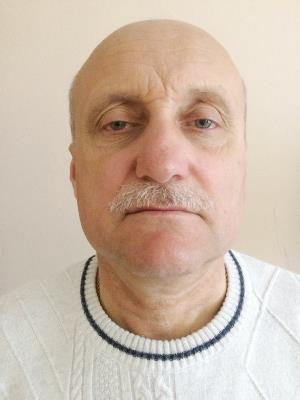 Олейников Сергей ВикторовичТРУДОВАЯ ДЕЯТЕЛЬНОСТЬКонтактные телефоны: моб.: +7 (918) 430-14-51Дата рождения10 марта 1960 годаМесто рождениягор. ТбилисиАдрес постоянной регистрацииКраснодарский край, Тбилисский район, ст. Тбилисская, ул. Октябрьская, 305Образование (когда и какие учеб. заведения закончил)Высшее, Московский финансово – экономический институт, 2000 год.Специальность по образованию товароведУченая степеньнетНахождение в статусе депутатавыборных органов2019 год депутат четвертого созыва Тбилисского сельского поселения Тбилисского районаГосударственные наградынетЧленство (участие) в общественных объединениях (организациях, движениях)нетЧленство в партии (год вступления)/беспартийныйб/пПартийная должностьнетГод начала - год окончанияДолжность, место работы 1977г.-1978г. к/з «Заря», ст. Ловлинская, Тбилисского района 1978г.-1980г. Служба в рядах Советской армии 1981г.-1983г. Тихорецкое депо 1984г. – 1998г. Тбилисское Райпо, заготовитель, в дальнейшем директор 1998г.и по настоящее время ИП Олейников С.В.